	АДМИНИСТРАЦИЯ 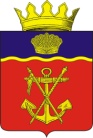  КАЛАЧЁВСКОГО МУНИЦИПАЛЬНОГО РАЙОНАВОЛГОГРАДСКОЙ ОБЛАСТИПОСТАНОВЛЕНИЕот   28.11.2016 г.        № 974Об утверждении муниципальной программы «Градостроительное развитие Калачевского муниципального района Волгоградской области на 2017-2019гг.»В соответствии с Федеральным законом от 06.10.2003г. №131-ФЗ "Об общих принципах организации местного самоуправления в Российской Федерации", постановлением администрации Калачевского муниципального района от 24.03.2014г. №414 "Об утверждении порядка разработки,  реализации и оценки эффективности муниципальных программ Калачевского муниципального района», руководствуясь Уставом Калачевского муниципального района, постановляю: Утвердить муниципальную программу «Градостроительное развитие Калачевского муниципального района Волгоградской области на 2017 – 2019гг.» (далее – Программа), согласно приложению. Определить отдел архитектуры администрации Калачевского муниципального района ответственным исполнителем Программы. Комитету бюджетно-финансовой политики и казначейства администрации Калачевского муниципального района предусмотреть в бюджете Калачевского муниципального района денежные средства на финансирование Программы. Настоящее постановление подлежит официальному опубликованию.Контроль исполнения настоящего постановления возложить на и.о. первого заместителя главы администрации Калачевского муниципального района Волгоградской области Н.П. Земскову.Глава администрацииКалачевского муниципального района				           С.А. ТюринПриложение                                                                                   к постановлению   администрации Калачевского                                                                                  муниципального района                                                                                                                                                       от   28.11.2016  № 974МУНИЦИПАЛЬНАЯ ПРОГРАММА  «Градостроительное развитие Калачевского муниципального района Волгоградской области на 2017-2019гг.»Паспорт  муниципальной программы   «Градостроительное развитие Калачевского муниципального района Волгоградской области на 2017-2019гг.»Раздел 1. «Общая характеристика сферы реализации муниципальной программы»Муниципальная программа «Градостроительное развитие Калачевского муниципального района Волгоградской области на 2017-2019гг.»  (далее именуется – Программа)разработана, в соответствии с Федеральным законом от 06.10.2003г. №131-ФЗ "Об общих принципах организации местного самоуправления в Российской Федерации".В соответствии с  ч. 4 ст. 14 и п. 15 ч. 1 ст. 15 Федерального закона от 06.10.2003 N 131-ФЗ "Об общих принципах организации местного самоуправления в Российской Федерации"  утверждение схем территориального планирования муниципального района, утверждение подготовленной на основе схемы территориального планирования муниципального района документации по планировке территории, утверждение генеральных планов поселения, правил землепользования и застройки, утверждение подготовленной на основе генеральных планов поселения документации по планировке территории относится к вопросами местного значения муниципального района.На сегодняшний день на территории Калачевского муниципального района расположены двенадцать сельских и одно городское поселение.  Решение вопросов местного значения в сфере градостроительной деятельности по двенадцати сельским поселениям относится к полномочиям района. Городское поселение осуществляет градостроительную деятельность самостоятельно. В соответствии с Градостроительным кодексом Российской Федерации от 29.12.2004 N 190-ФЗ (далее - ГрК РФ) поселения должны быть обеспечены документацией территориального планирования и градостроительного зонирования. С целью обеспечения устойчивого развития территорий, выделения элементов планировочной структуры (кварталов, микрорайонов, иных элементов), установления границ земельных участков, на которых расположены объекты капитального строительства, границ земельных участков, предназначенных для строительства и размещения линейных объектов необходима подготовка документации по планировке территории.Согласно ч 1 ст. 30 ГрК РФ Правила землепользования и застройки разрабатываются в целях создания условий для устойчивого развития территорий муниципальных образований, сохранения окружающей среды и объектов культурного наследия, создания условий для планировки территорий муниципальных образований, обеспечения прав и законных интересов физических и юридических лиц, в том числе правообладателей земельных участков и объектов капитального строительства, создания условий для привлечения инвестиций, в том числе путем предоставления возможности выбора наиболее эффективных видов разрешенного использования земельных участков и объектов капитального строительства.Согласно пунктам 12, 13 статьи 34 Федерального закона от 23.06.2014 N 171 ФЗ "О внесении изменений в Земельный кодекс Российской Федерации и отдельные законодательные акты Российской Федерации" до 1 января 2020 года орган местного самоуправления поселения, орган местного самоуправления городского округа обязаны внести изменения в правила землепользования и застройки в части приведения установленных градостроительным регламентом видов разрешенного использования земельных участков в соответствие с видами разрешенного использования земельных участков, предусмотренными классификатором видов разрешенного использования земельных участков. В правила землепользования и застройки сельских поселений Калачевского муниципального района указанные выше изменения не вносились.В соответствии с п. 2 ч.1 ст. 18 ГрК РФ Документами территориального планирования муниципальных образований являются схемы территориального планирования муниципальных районов, генеральные планы поселений, генеральные планы городских округов. На территории Калачевского муниципального района в документах территориального планирования и градостроительного зонирования имеются правовые коллизии требующие внесение изменений в документацию с целью их устранения. Согласно ч. 1 ст. 23 ГрК РФ Подготовка генерального плана поселения, генерального плана городского округа (далее также - генеральный план) осуществляется применительно ко всей территории такого поселения или такого городского округа.В качестве показателя для проведения мониторинга результатов деятельности глав администраций городских округов и муниципальных районов Волгоградской области используется обеспеченность поселений района генеральными планами, по состоянию на 31.12.2015 г. обеспеченность поселений Калачевского муниципального района генеральными планами составляет - 2%. Данный показатель связан с тем, что согласно ч. 2 ст. 23 ГрК РФ подготовка генеральных планов была осуществлена применительно к отдельным населенным пунктам входящим в состав поселения.Согласно ч. 1 ст. 31  Подготовка проекта правил землепользования и застройки может осуществляться применительно ко всем территориям поселений, городских округов, а также к частям территорий поселений, городских округов с последующим внесением в правила землепользования и застройки изменений, относящихся к другим частям территорий поселений, городских округов.Правила землепользования и застройки сельских поселений  разработаны к части территории поселения применительно к населенным пунктам. Разработанная не в полном объеме документация приводит к нарушению законных интересов граждан в связи с тем, что в соответствии с ч. 3 ст. 51 ГрК РФ  не допускается выдача разрешений на строительство при отсутствии правил землепользования и застройки, за исключением строительства, реконструкции объектов федерального значения, объектов регионального значения, объектов местного значения муниципальных районов, объектов капитального строительства на земельных участках, на которые не распространяется действие градостроительных регламентов или для которых не устанавливаются градостроительные регламенты, и в иных предусмотренных федеральными законами случаях.Для проведения работ по формированию земельных участков, предназначенных для предоставления в собственность граждан бесплатно в соответствии с Законом Волгоградской области от 14.07.2015 N 123-ОД "О предоставлении земельных участков, находящихся в государственной или муниципальной собственности, в собственность граждан бесплатно", необходимо разработать документацию по планировке и межеванию территории.Исходя из вышеперечисленного к основным проблемам в сфере градостроительного развития территории Калачевского муниципального района относятся:Существующие правовые коллизии в градостроительной документации района и сельских поселений;Несоответствие документации требованиям действующего законодательства;Отсутствие документации по планировке и межеванию территории для обеспечения деятельности по предоставлению земельных участков в собственность граждан бесплатно;Решение назревших проблем требует реализации комплекса мероприятий, увязанных по задачам, срокам и ресурсам в единой программе.Такой программой является  муниципальная программа«Градостроительное развитие Калачевского муниципального района Волгоградской области на 2017-2019гг.» Раздел 2 «Цели, задачи, сроки и этапы реализации муниципальной программы»Цели разработки программы:Обеспечения комплексного градостроительного развития территории Калачевского муниципального района Волгоградской области, обеспечения населенных пунктов  района предпосылками для устойчивого развития, формирования благоприятной среды жизнедеятельности, экологической безопасности, надежности транспортной и инженерной инфраструктур, комплексности решений жилищной программы, эффективности использования производственных территорий, культурной преемственности градостроительных решений, эстетической выразительности.Обеспечение населенных пунктов Калачевского муниципального  района Волгоградской области документами территориального планирования и градостроительного зонирования в полном объеме применительно ко всей территории поселений.Задачи муниципальной программы: Создание условий для осуществления эффективной градостроительной деятельности.Создание условий для устойчивого развития территорий муниципальных образований, сохранения окружающей среды и объектов культурного наследия, Создание условий для подготовки и утверждения документации по планировке территории в соответствии с документами территориального планирования и градостроительного зонирования с целью, обеспечения прав и законных интересов физических и юридических лиц, Создание условий для создания объектов федерального значения, объектов регионального значения, объектов местного значения на основании документации по планировке территории.Создание условий для повышения инвестиционной привлекательности территории муниципального района;Создание условий для принятия в порядке, установленном законодательством Российской Федерации, решений о резервировании земель, об изъятии земельных участков для государственных или муниципальных нужд, о переводе земель или земельных участков из одной категории в другую;Создание условий для подготовки программ комплексного развития систем коммунальной инфраструктуры поселений, программ комплексного развития транспортной инфраструктуры поселений, программ комплексного развития социальной инфраструктуры поселений;Создание условий для предоставления земельных участков в собственность граждан бесплатно.Этапы реализации:Реализация программы рассчитана на период 2017-2019 годы в один этап.Раздел 3. «Целевые показатели достижения целей и решения задач, основные ожидаемые конечные результаты муниципальной программы»Внесение изменений в схему территориального планирования  Калачевского муниципального района  предусматривает изменение границ поселений, с целью устранения правовых коллизий в градостроительной документации, отображение объектов местного значения муниципального района, уточнение функционального зонирования территории района, приведение в соответствие с законодательством документации территориального планирования. Результатом данных изменений станет повышение эффективности использования территории Калачевского муниципального района, развитие социальной, производственной, транспортной инфраструктуры и инженерное обустройство территории.Разработка генеральных планов применительно ко всей территории поселений позволит повысить показатель обеспеченности поселений района генеральными планами ,используемый для проведения мониторинга результатов деятельности глав администраций городских округов и муниципальных районов Волгоградской области до100%.Разработка современных генеральных планов муниципального образования обеспечивает всеми предпосылками формирования благоприятной среды жизнедеятельности, экологической безопасности, надежности транспортной и инженерной инфраструктур, комплексности решения жилищной программы, эффективности использования производственных территорий, культурной преемственности градостроительных решений, эстетической выразительности и гармонии.Разработка правил землепользования и застройки применительно ко всей территории поселений позволит повысить показатель обеспеченности поселений района документацией градостроительного зонирования до100 %. Разработанные Правила землепользования и застройки  сельских поселений      создадут условия для устойчивого развития сельского поселения, сохранения     окружающей среды и объектов культурного наследия; обеспечат права и   законные интересы физических и юридических лиц, в том числе правообладателей земельных участков и объектов капитального строительства;  создадут условия для привлечения инвестиций, в том числе путем  предоставления возможности выбора наиболее эффективных видов разрешенного использования земельных участков и объектов капитального строительства; обеспечат сбалансированный учет экологических, экономических, социальных и иных факторов при осуществлении градостроительной деятельности.Результатом реализации программы станет разработка документации территориального планирования и градостроительного зонирования, вследствие чего будут созданы условия: - для подготовки программ комплексного развития систем коммунальной инфраструктуры поселений, программ комплексного развития транспортной инфраструктуры поселений, программ комплексного развития социальной инфраструктуры поселений, что в последствие приведет к повышению уровня жизни, повышения инвестиционной привлекательности территории муниципального района;- для подготовки и утверждения документации по планировке территории в соответствии с документами территориального планирования и градостроительного зонирования с целью, обеспечения прав и законных интересов физических и юридических лиц, создания объектов федерального значения, объектов регионального значения, объектов местного значения на основании документации по планировке территории;- для принятия в порядке, установленном законодательством Российской Федерации, решений о резервировании земель, об изъятии земельных участков для государственных или муниципальных нужд, о переводе земель или земельных участков из одной категории в другую.Разработка документации по планировке и межеванию территории позволит обеспечить нуждающихся граждан земельными участки в соответствии с требованиями Закона Волгоградской области от 14.07.2015 N 123-ОД "О предоставлении земельных участков, находящихся в государственной или муниципальной собственности, в собственность граждан бесплатно".Предоставление земельных участков, находящихся в государственной или муниципальной собственности, в собственность граждан бесплатно – 288 шт.Выдача градостроительных планов земельных участков – 150 шт.Раздел 4. «Обобщенная характеристика основных мероприятий (подпрограмм) муниципальной программы» Перечень программных мероприятий муниципальной программыРаздел 5 «Обоснование объема финансовых ресурсов, необходимых для реализации муниципальной программы» Ресурсное обеспечение муниципальной программы Финансирование мероприятий Программы осуществляется через администрацию Калачевского муниципального района, которая  контролирует освоение выделенных средств.Объемы расходов на выполнение мероприятий программы ежегодно уточняются при формировании бюджета на очередной финансовый год.Раздел 6 «Механизмы реализации муниципальной программы»Реализация программных мероприятий планируется за счет средств районного бюджета Калачевского муниципального района. Финансирование расходов на реализацию Программы осуществляется в порядке, установленном для исполнения местного бюджета, в пределах бюджетных ассигнований на соответствующие финансовые 2017-2019 годы.Реализация  Программы в части выполнения программных мероприятий, осуществляется на основании муниципальных контрактов на выполнение проектной документации, заключаемых  с исполнителемопределяемым по результатам конкурсных процедур в соответствии с законодательством РФ (далее - Исполнитель)После утверждения Программы Ответственный исполнитель обеспечивается финансовыми ресурсами, устанавливаемыми районным бюджетом, и осуществляет функции по сбору необходимых исходных данных, контролю за Исполнителем, согласованию документации. Соисполнители муниципальной программы оказывают поддержку Ответственному исполнителю в реализации программы.Размещение заказов на выполнение работ производится в соответствии с действующим законодательством РФ.Уточнение и корректировка Программы производится ежегодно на основании проведенного анализа выполнения Программы. Оценка реализации Программы будет производиться комитетом экономики администрации Калачевского муниципального района путем сопоставления плановых показателей целевых индикаторов с их фактическими значениями.Оперативное управление и контроль за ходом реализации Программы осуществляет глава администрации Калачевского муниципального района.Механизмы реализации программы:Внесение изменений в  схему территориального планирования Калачевского муниципального района Волгоградской области.Внесение изменений в  генеральные планы сельских поселений. Разработка проекта применительно ко всей территории поселения.Внесение изменений в  правила землепользования и застройки сельских поселений. Разработка проекта применительно ко всей территории поселения. Приведение установленных градостроительным регламентом видов разрешенного использования земельных участков в соответствие с видами разрешенного использования земельных участков, предусмотренными классификатором видов разрешенного использования земельных участков.Разработка документации по планировке территории:Проекты планировки территории Проекты межевания территорииГрадостроительные планы земельных участковОтветственный исполнитель муниципальной программыАдминистрация Калачевского муниципального района Волгоградской области в лице отдела архитектуры администрации Калачевского муниципального района Волгоградской областиСоисполнители муниципальной программыКомитет по информационно-методической работе с сельскими территориями и имущественными отношениями администрации Калачевского муниципального района Волгоградской области.Комитет экономики администрации Калачевского муниципального района Волгоградской области.Органы местного самоуправления сельских поселений Калачевского муниципального района Волгоградской области.Подпрограммы муниципальной программы-Цель муниципальной программыОбеспечения комплексного градостроительного развития территории Калачевского муниципального района Волгоградской области, обеспечения населенных пунктов  района предпосылками для устойчивого развития, формирования благоприятной среды жизнедеятельности, экологической безопасности, надежности транспортной и инженерной инфраструктур, комплексности решений жилищной программы, эффективности использования производственных территорий, культурной преемственности градостроительных решений, эстетической выразительности.Обеспечение населенных пунктов Калачевского муниципального  района Волгоградской области документами территориального планирования и градостроительного зонирования  в полном объеме применительно ко всей территории поселений.Задачи муниципальной программыСоздание условий для осуществления эффективной градостроительной деятельности.Создание условий для устойчивого развития территорий муниципальных образований, сохранения окружающей среды и объектов культурного наследия.Создание условий для планировки территорий муниципальных образований, обеспечения прав и законных интересов физических и юридических лиц.Создание условий для повышения инвестиционной привлекательности территории муниципального района.Целевые показатели муниципальной программы, их значения на последний год реализации- обеспеченность поселений Калачевского муниципального района генеральными планами, планируется 100% обеспеченность на последний год реализации - обеспеченность поселений Калачевского муниципального района правилами землепользования и застройки, планируется 100% обеспеченность на последний год реализацииСроки и этапы реализации муниципальной программыРеализация программы рассчитана на период 2017-2019 годы в один этап.Объемы и источники финансирования муниципальной программы *)- бюджет Калачевского муниципального района2017 г. –300 тыс. рублей2018 г. –800 тыс. рублей2019 г. – 800 тыс. рублейОжидаемые результаты реализации муниципальной программыРезультатом реализации программы станет разработка документации территориального планирования и градостроительного зонирования, вследствие чего будут созданы условия: - для подготовки программ комплексного развития систем коммунальной инфраструктуры поселений, программ комплексного развития транспортной инфраструктуры поселений, программ комплексного развития социальной инфраструктуры поселений, что в последствие приведет к повышению уровня жизни, повышения инвестиционной привлекательности территории муниципального района;- для подготовки и утверждения документации по планировке территории в соответствии с документами территориального планирования и градостроительного зонирования с целью, обеспечения прав и законных интересов физических и юридических лиц, создания объектов федерального значения, объектов регионального значения, объектов местного значения на основании документации по планировке территории;- для принятия в порядке, установленном законодательством Российской Федерации, решений о резервировании земель, об изъятии земельных участков для государственных или муниципальных нужд, о переводе земель или земельных участков из одной категории в другую.Программные мероприятияОтветственный исполнительФинансовые затраты, тыс. рублей (при необходимости указываются объемы финансирования из бюджетов других уровней)Финансовые затраты, тыс. рублей (при необходимости указываются объемы финансирования из бюджетов других уровней)Финансовые затраты, тыс. рублей (при необходимости указываются объемы финансирования из бюджетов других уровней)Финансовые затраты, тыс. рублей (при необходимости указываются объемы финансирования из бюджетов других уровней)Ожидаемые результаты реализации мероприятияПлановые сроки реализации мероприятияПрограммные мероприятияОтветственный исполнитель2017 г.2018 г.2019 г.ВсегоОжидаемые результаты реализации мероприятияПлановые сроки реализации мероприятияВнесение изменений в документацию территориального планирования и градостроительного зонирования Калачевского муниципального района, разработка документации по планировке территории сельских поселений Калачевского муниципального района. Отдел архитектуры администрации Калачевского муниципального района3008008001900Показатель обеспеченности поселений района  документацией территориального планирования и градостроительного зонирования составит - 100%.Предоставление земельных участков, находящихся в государственной или муниципальной собственности, в собственность граждан бесплатно – 288 шт.Выдача градостроительных планов земельных участков – 150 шт.2019 гНаименование основного мероприятияОтветственный исполнитель муниципальной программы, соисполнитель муниципальной программыКБКФинансирование мероприятия - всего (тыс. рублей)2017 год2017 год2017 год2017 годНаименование основного мероприятияОтветственный исполнитель муниципальной программы, соисполнитель муниципальной программыКБКФинансирование мероприятия - всего (тыс. рублей)Всегообластнойрайонныйсельские поселенияВнесение изменений в документацию территориального планирования и градостроительного зонирования Калачевского муниципального района, разработка документации по планировке территории сельских поселений Калачевского муниципального района.Отдел архитектуры администрации Калачевского муниципального района041242001202202442261900300-300-Наименование основного мероприятия2018 год2018 год2018 год2018 год2019 год2019 год2019 год2019 годНаименование основного мероприятияВсегообластнойрайонныйсельские поселенияВсегообластнойрайонныйсельские поселенияВнесение изменений в документацию территориального планирования и градостроительного зонирования Калачевского муниципального района, разработка документации по планировке территории сельских поселений Калачевского муниципального района.800-800-800-800-